Муниципальное учреждение культуры«Библиотечная информационная сеть»г. о. НовокуйбышевскСамарской области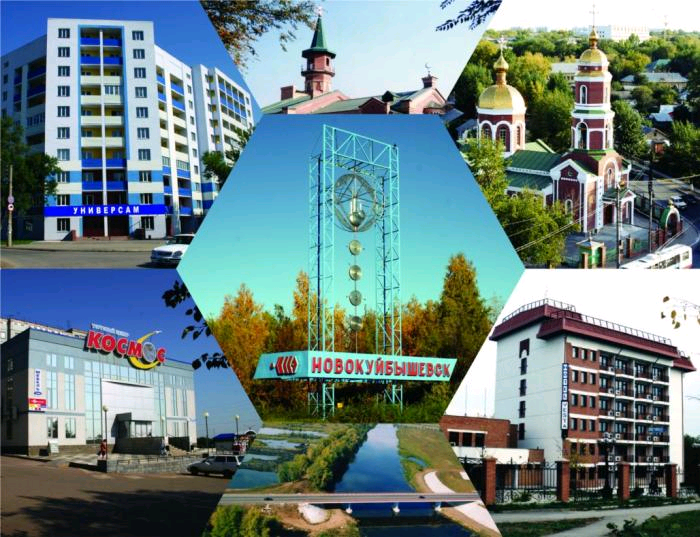 НовокуйбышевскГород на карте областиII полугодие 2010Новокуйбышевск, 2011В список вошли публикации, поступившие в фонд Центральной библиотеки  имени А. С. Пушкина и филиалов во втором  2010 годуНовокуйбышевск. Общие материалыВладимир Путин побывал в Новокуйбышевске. // Наше время . - 2010 . - №42. - 29 октября. - 2 ноября. - С. 7 Путин побывал в Новокуйбышевске: большое событие для маленького города. // Наше время . - 2010 . - №51. - 31 декабря - С. 8 Энергосбережение и повышение энергической эффективности на территории городского округа Новокуйбышевск на 2010-2015 годы: долгосрочная целевая программа, принята Постановлением администрации г. о. Новокуйбышевск №3377 от 06.10.2010 г. // Вестник . - 2010 . - 19 октября. - С. 5-19 Библиотечное делоГригорьева Г. Книги перемен : 28 мая в гор. б-ке Новокуйбышевска состоялся круглый стол "Писатель и читатель в современной России" / Г. Григорьева. // Вестник . - 2010 . - 5 июня. - С. 20 Егорова, А. Работать с детьми - радость : [о библиотекаре центр. дет. б-ки Новокуйбышевска Галине Николаевне Славкиной] / А. Егорова. // Вестник . - 2010 . - 27 ноября. - С. 19 Егорова, А. Связали буквы: 24 мая в Новокуйбышевске отметили День славянской письменности и культуры: [о библ. празднике "Свет разумения книжного"] / А. Егорова. // Вестник . - 2010 . - 25 мая - С. 1 Книги вынесли на улицы : [22 июня, в День памяти и скорби, новокуйбыш. центр. б-ка устроила на ул. Миронова акцию "Прочти эту книгу о войне"]. // Наше время . - 2010 . - №24. - 25 июня - 1 июля. - С. 3 Наша библиотека удивила зарубежных гостей : библиофилы собирались в Новокуйбышевске : [центр. б-ка встречала участников Международного фестиваля "Книжная графика и экслибрис"]. // Наше время . - 2010 . - №21. - 4-10 июня. - С. 17 Рогочая А. Старый друг лучше...: россияне не читают, а потребляют информацию: [ситуация с читателями и чтением в Новокуйбышевске] / А. Рогочая. // Наше время . - 2010 . - №48. - 10-16 декабря - С. 16 Фестиваль книги: [круглый стол на международном фестивале "Книжная графика и экслибрис" прошел в Новокуйбышевске]. // Город Нск . - 2010 . - 4 июня. - С. 8 Щербакова В. Не просто библиотека - а ЦПИ: подведены итоги обл. конкурса "Библиотека - центр правовой информации" в 2009 году. В числе призеров - муницип. учреждение культуры "Библиотечная информационная сеть" Новокуйбышевска / В. Щербакова. // Вестник . - 2010 . - 6 апр. - С. 2 "Я и книга" : [о фотоконкурсе "Читающий город", посвященном юбилею Центральной библиотеки им. А. С. Пушкина]. // Город Нск . - 2010 . - 31 декабря. - С. 23 Военное делоБорзенко В. Боевая готовность: спасатели МЧС встретят холода во всеоружии: [интервью нач. упр. по делам гражданской обороны, чрезвычайных ситуаций и ликвидации стихийных бедствий г. о. Новокуйбышевск Василия Борзенко / В. Борзенко; вел И. Вырин]. // Наше время . - 2010 . - №40. - 15 октября. - 21 октября. - С. 11Вырин И.Праздник будущих солдат: в Новокуйбышевске впервые прошла областная патриотическая акция "День призывника" / И. Вырин. // Наше время . - 2010 . - №42. - 29 октября. - 2 ноября. - С. 15 Жилищно-коммунальное хозяйствоВырин И.Эксперименты над отходами: в Новокуйбышевске воспользуются опытом бункерной уборки мусора, применяемым в Финляндии и Германии / И. Вырин. // Наше время . - 2010 . - №20. - 28 мая - 3 июня. - С. 14 Грекова М.Гонят в евробараки: долгожданная реализация программы по переселению из аварийного жилья грозит обернуться грандиозным скандалом / М. Грекова. // Город Нск . - 2010 . - 12 ноября. - С. 6 Грекова М.На отходы бросили своих: установкой новых контейнеров для сбора ТБО займется местная фирма: [новая система сбора твердых бытовых отходов в Новокуйбышевске] / М. Грекова. // Город Нск . - 2010 . - 14 мая. - С. 3 Кайтогородцева С.Какова цена вопроса?: непонятно в какую сумму обернется "красивая" программа развития НМУП "Водоканал" для горожан : [о программе развития новокуйбыш. муницип. предприятия "Водоканал" на 2011-2013 гг.] / С. Кайтогородцева. // Город Нск . - 2010 . - 23 апреля. - С. 5 Кузьминых А.Черепашьими шагами: на стр-во новой системы обеспечения Новокуйбышевска водой потребуется 200 млн. рублей. Их нет / А. Кузьминых. // Город Нск . - 2010 . - 9 апреля. - С. 8 Рогочая А.Васильковая жизнь: городского района между лесом и рельсами: [о поселке Васильки г. о. Новокуйбышевск] / А. Рогочая. // Наше время . - 2010 . - №39. - 8 - 14 октября. - С. 14 ЗдравоохранениеКассиров А.Вернуть к жизни : реабилитационный центр дает шанс бросить наркотики : [о реабилитационном центре "Преображение России" в Новокуйбышевске] / А. Кассиров. // Наше время . - 2010 . - №42. - 29 октября. - 2 ноября. - С. 11 Кассиров А.Страшный диагноз: каждый месяц в Новокуйбышевске выявляют 10-12 человек, больных ВИЧ-инфекцией / А. Кассиров. // Наше время . - 2010 . - №39. - 8 - 14 октября. - С. 11 Лисунова Л.Кровь за кровь : [донорское движение в Новокуйбышевске: история и современное состояние] / Л. Лисунова. // Вестник . - 2010 . - 10 июня. - С. 2 Лисунова Л.Почему не растет рождаемость?: рост младенческой смертности в городе - одна из проблем, которая была озвучена на коллегии по итогам работы системы здравоохранения Новокуйбышевска в 2009 году / Л. Лисунова. // Вестник . - 2010 . - 10 апр. - С. 4 Похороните меня во дворике : как живут душевнобольные : [о круглосуточном стационаре новокуйбыш. психоневролог. диспансера]. // Наше время . - 2010 . - №23. - 18-24 июня. - С. 14 ИсторияГориглядов, Е.Обыкновенная история: краеведческий этюд в трех главах с прологом и эпилогом: [история Михайло-Архангельской церкви в селе Горки и деревне Малое Томылово] / Е. Гориглядов. // Вестник . - 2010 . - 16 октября. - С. 16 Еремин, М. Осели в Липягах: [беженцы и переселенцы в селе Липяги в 1915 году] / М. Еремин. // Вестник . - 2010 . - 16 октября. - С. 16 Еремин, М.Со столетием Вас, Дмитрий Дмитриевич!: в истории Новокуйбышевска Дмитрий Кувшинов, которому 22 октября исполнилось бы сто лет, занимает особое место / М. Еремин. // Вестник . - 2010 . - 23 октября. - С. 1, 6, 16 Ерещенко, М.Детским садам помогали все: [воспоминания ветерана педагогического труда г. Новокуйбышевска] / М. Ерещенко. // Вестник . - 2010 . - 18 декабря. - С. 16 Итожим год, что прожит: самые заметные события 2010 года в жизни Новокуйбышевска. // Вестник . - 2010 . - 31 декабря. - С. 2 Михайлова, И.Мечтают о дороге: [о поселке Шмидта г. о. Новокуйбышевск] / И. Михайлова. // Вестник . - 2010 . - 23 октября. - С. 20 Фунтикова, С.Против воя кулаков: [о раскулачивании жителей Русских и Мордовских Липягов в 1930-м году] / С. Фунтикова. // Вестник . - 2010 . - 30 октября. - С. 16 Шарлот, В.Летопись 60-летия : [история строительства Новокуйбышевска. Год 1973. Новости культуры] / В. Шарлот. // Вестник . - 2010 . - 23 октября. - С. 16. - Продолжение. - (Нач. №92,95,98, 101, 104, 107, 110, 113, 116, 119, 122, 124, 127, 133, 139, 142, 145 за 2009 г., №3, 12, 15, 20, 23, 25, 28, 34, 40, 43, 46, 51, 53, 57, 60, 63, 65, 68, 71, 74, 77, 80, 83, 86, 89, 92, 95, 98, 104, 113 за 2010 г.) Шарлот, В.Летопись 60-летия : [история строительства Новокуйбышевска. Помощь селу. Новости культуры] / В. Шарлот. // Вестник . - 2010 . - 19 октября. - С. 4. - Продолжение. - (Нач. №92,95,98, 101, 104, 107, 110, 113, 116, 119, 122, 124, 127, 133, 139, 142, 145 за 2009 г., №3, 12, 15, 20, 23, 25, 28, 34, 40, 43, 46, 51, 53, 57, 60, 63, 65, 68, 71, 74, 77, 80, 83, 86, 89, 92, 95, 98, 104, 113 за 2010 г.) Шарлот, В.Летопись 60-летия : [история строительства Новокуйбышевска. Год 1972. Городу - 20 лет] / В. Шарлот. // Вестник . - 2010 . - 9 октября. - С. 16. - Продолжение. - (Нач. №92,95,98, 101, 104, 107, 110, 113, 116, 119, 122, 124, 127, 133, 139, 142, 145 за 2009 г., №3, 12, 15, 20, 23, 25, 28, 34, 40, 43, 46, 51, 53, 57, 60, 63, 65, 68, 71, 74, 77, 80, 83, 86, 89, 92, 95, 98, 104 за 2010 г.) Шарлот, В.Летопись 60-летия : [история строительства Новокуйбышевска. Год 1974. Городок здоровья] / В. Шарлот. // Вестник . - 2010 . - 9 октября. - С. 16. - Продолжение. - (Нач. №92,95,98, 101, 104, 107, 110, 113, 116, 119, 122, 124, 127, 133, 139, 142, 145 за 2009 г., №3, 12, 15, 20, 23, 25, 28, 34, 40, 43, 46, 51, 53, 57, 60, 63, 65, 68, 71, 74, 77, 80, 83, 86, 89, 92, 95, 98, 104, 113, 119, 124, 125 за 2010 г.) Шарлот, В.Летопись 60-летия : [история строительства Новокуйбышевска. Год 1973] / В. Шарлот. // Вестник . - 2010 . - 2 ноября. - С. 16. - Продолжение. - (Нач. №92,95,98, 101, 104, 107, 110, 113, 116, 119, 122, 124, 127, 133, 139, 142, 145 за 2009 г., №3, 12, 15, 20, 23, 25, 28, 34, 40, 43, 46, 51, 53, 57, 60, 63, 65, 68, 71, 74, 77, 80, 83, 86, 89, 92, 95, 98, 104, 113, 119, 124 за 2010 г.) Шарлот, В.Летопись 60-летия : [история строительства Новокуйбышевска. Год 1973. Открытие музея треста №25] / В. Шарлот. // Вестник . - 2010 . - 11 ноября. - С. 16. - Продолжение. - (Нач. №92,95,98, 101, 104, 107, 110, 113, 116, 119, 122, 124, 127, 133, 139, 142, 145 за 2009 г., №3, 12, 15, 20, 23, 25, 28, 34, 40, 43, 46, 51, 53, 57, 60, 63, 65, 68, 71, 74, 77, 80, 83, 86, 89, 92, 95, 98, 104, 113, 119 за 2010 г.) Шарлот, В.Летопись 60-летия : [история строительства Новокуйбышевска. Новые объекты. Итоги за пять лет (1974-1979)] / В. Шарлот. // Вестник . - 2010 . - 25 декабря. - С. 16. - Продолжение. - (Нач. №92,95,98, 101, 104, 107, 110, 113, 116, 119, 122, 124, 127, 133, 139, 142, 145 за 2009 г., №3, 12, 15, 20, 23, 25, 28, 34, 40, 43, 46, 51, 53, 57, 60, 63, 65, 68, 71, 74, 77, 80, 83, 86, 89, 92, 95, 98, 104, 113, 119, 124, 125, 129, 133, 138, 140, 141, 143 за 2010 г.) Шарлот, В.Летопись 60-летия : [история строительства Новокуйбышевска. 1978 год. Совещания, семинары. Дома, магазины] / В. Шарлот. // Вестник . - 2010 . - 23 декабря. - С. 16. - Продолжение. - (Нач. №92,95,98, 101, 104, 107, 110, 113, 116, 119, 122, 124, 127, 133, 139, 142, 145 за 2009 г., №3, 12, 15, 20, 23, 25, 28, 34, 40, 43, 46, 51, 53, 57, 60, 63, 65, 68, 71, 74, 77, 80, 83, 86, 89, 92, 95, 98, 104, 113, 119, 124, 125, 129, 133, 138, 140, 141 за 2010 г.) Шарлот, В.Летопись 60-летия : [история строительства Новокуйбышевска. 1976-й год, новости культуры. Стройки, реконструкции] / В. Шарлот. // Вестник . - 2010 . - 16 декабря. - С. 16. - Продолжение. - (Нач. №92,95,98, 101, 104, 107, 110, 113, 116, 119, 122, 124, 127, 133, 139, 142, 145 за 2009 г., №3, 12, 15, 20, 23, 25, 28, 34, 40, 43, 46, 51, 53, 57, 60, 63, 65, 68, 71, 74, 77, 80, 83, 86, 89, 92, 95, 98, 104, 113, 119, 124, 125, 129, 133, 138 за 2010 г.) Шарлот, В.Летопись 60-летия : [история строительства Новокуйбышевска. 1977 год. Новогодние презенты. Выставки, совещания. Новое жилье. Итоги года] / В. Шарлот. // Вестник . - 2010 . - 18 декабря. - С. 16. - Продолжение. - (Нач. №92,95,98, 101, 104, 107, 110, 113, 116, 119, 122, 124, 127, 133, 139, 142, 145 за 2009 г., №3, 12, 15, 20, 23, 25, 28, 34, 40, 43, 46, 51, 53, 57, 60, 63, 65, 68, 71, 74, 77, 80, 83, 86, 89, 92, 95, 98, 104, 113, 119, 124, 125, 129, 133, 138, 140 за 2010 г.) Шарлот, В.Летопись 60-летия : [история строительства Новокуйбышевска. 1975 год. Первые новости. Награды и делегации] / В. Шарлот. // Вестник . - 2010 . - 11 декабря. - С. 16. - Продолжение. - (Нач. №92,95,98, 101, 104, 107, 110, 113, 116, 119, 122, 124, 127, 133, 139, 142, 145 за 2009 г., №3, 12, 15, 20, 23, 25, 28, 34, 40, 43, 46, 51, 53, 57, 60, 63, 65, 68, 71, 74, 77, 80, 83, 86, 89, 92, 95, 98, 104, 113, 119, 124, 125, 129, 133 за 2010 г.) Шарлот, В.Летопись 60-летия : [история строительства Новокуйбышевска. Наградили за успехи. Строительство продолжается. Итоги 1974 года] / В. Шарлот. // Вестник . - 2010 . - 4 декабря. - С. 16. - Продолжение. - (Нач. №92,95,98, 101, 104, 107, 110, 113, 116, 119, 122, 124, 127, 133, 139, 142, 145 за 2009 г., №3, 12, 15, 20, 23, 25, 28, 34, 40, 43, 46, 51, 53, 57, 60, 63, 65, 68, 71, 74, 77, 80, 83, 86, 89, 92, 95, 98, 104, 113, 119, 124, 125, 129 за 2010 г.) Шарлот, В.Один из уцелевших : [Борис Григорьевич Скундин - уроженец г. Москва, член партии с 1905 г., один из немногочисленных уцелевших бойцов "ленинской гвардии" уничтоженной Сталиным в 1937-1939 гг., после освобождения проживал в нашем городе и работал инженером на новокуйбыш. НПЗ] / В. Шарлот. // Вестник . - 2010 . - 11 декабря. - С. 16 Шарлот, В.Серьезная политическая ошибка: [рабочие, ИТР и служащие СМУ-11 не приняли участия в демонстрации 7 ноября 1954 г.; по архивным материалам заседаний бюро новокуйбыш. горкома партии] / В. Шарлот. // Вестник . - 2010 . - 30 октября. - С. 16 Шестерикова, В.Во имя Архангела Михаила: [история Михайлово-Архангельской церкви в селе Горки (19 век)] / В. Шестерикова. // Вестник . - 2010 . - 2 октября. - С. 16 Шестерикова, В.Загадки кувшиноведения: [о Дмитрии Дмитриевиче Кувшинове] / В. Шестерикова. // Вестник . - 2010 . - 23 октября. - С. 16 КультураАлексеева И. Гран-при за "Военную тайну" : получил новокуйбыш. образцовый учеб.  театр "На ладони" / И. Алексеева. // Наше время . - 2010 . - №13. - 9 - 15 апр. - С. 11 Богданов, А.Сделать мир объемным : [беседа с новокуйбыш. скульптуром, преподавателем дет. худож. школы Александром Богдановым / А. Богданов ; вела Г. Григорьева]. // Вестник . - 2010 . - 20 ноября. - С. 1, 6Григорьева, Г.Маэстро Паганини в семье Губаревых: в начале мая Ярослав Губарев вернулся из Москвы победителем Международного скрипичного фестиваля / Г. Григорьева. // Вестник . - 2010 . - 15 мая - С. 5 Григорьева, Г.Танцуют все!: [о новокуйбыш. танцевальном клубе "Версия"] / Г. Григорьева. // Вестник . - 2010 . - 27 мая - С. 4 Егорова А. Наше всё: 6 июня новокуйбышевцы отмечали День рождения великого поэта А. С. Пушкина / А. Егорова. // Вестник . - 2010 . - 8 июня. - С. 1, 2 Егорова А. С днем рождения, театр! : [новокуйбыш. театру "Время тайн" - 22 года] / А. Егорова. // Вестник . - 2010 . - 6 апр. - С. 3 Егорова, А. Ангел над городом : [3 мая у входа в новокуйбыш. парк Победы состоялось открытие архитектурно-скульптурного комплекса "Добрый ангел мира"] / А. Егорова. // Вестник . - 2010 . - 6 мая. - С. 1, 2 Жданов C. Кино-то будет? : чтобы "обзавестись" соврем. прибыльным кинотеатром, Новокуйбышевск должен стать... Сызранью : [о кинотеатре "Восход"] / с. Жданов. // Наше время . - 2010 . - №13. - 9 - 15 апр. - С. 10 Идем в кино: [кинотеатр "Восход" - последний оплот "важнейшего из искусств" в Новокуйбышевске и одно из самых старых зданий в городе]. // Наше время . - 2010 . - №51. - 24-30 декабря - С. 16 Караесев, В."Рука следует за чувством" : [о новокуйбыш. художнике Евгение Бутенкове] / В. Караесев. // Волж. коммуна . - 2010 . - 15 июля. - С. 7 Красавина Н.И спеть на вершине : [о солисте новокуйбыш. хоровой капеллы "Аура" Дмитрии Богаткине] / Н. Красавина. // Город Нск . - 2010 . - 14 мая. - С. 23 Красавина Н.Следом за археологом : художник Владимир Конев представил на суд публики 14 новых полотен / Н. Красавина. // Город Нск . - 2010 . - 26 ноября. - С. 11 Красавина Н. Сличенко их благословил : музыкальный театр "Бахталэ рома" из Липягов побывал в гостях у главного цыгана России : [самобыт. коллектив из Новокуйбышевска побывал в театре "Ромэн"] / Н. Красавина. // Город Нск . - 2010 . - 7 мая. - С. 21 Кузьминых А. Музы попали в узы: суд и прокуратура все-таки отправили Дворец культуры в "вынужденный отпуск" : [приостановлена деятельность новокуйбыш. Дворца культуры за нарушения правил пожарной безопасности] / А. Кузьминых. // Город Нск . - 2010 . - 2 апреля. - С. 3 Под звуки вальса и аромат гречневой каши : [9 мая открыт парк Победы в Новокуйбышевске]. // Наше время . - 2010 . - №18. - 14-20 мая - С. 6 Полежаева, О.В гостях у Молочной феи: она была главным персонажем праздника в поселке Маяк / О. Полежаева. // Город Нск . - 2010 . - 11 июня. - С. 22 Цедрик, А.Готовность номер N : новокуйбыш. театры скоро откроют очеред. сезон / А. Цедрик. // Волж. коммуна . - 2010 . - 27 авг. - С. 4 Цедрик, А.Двенадцатилетний "Орфей": новокуйбыш. музыкант стал лауреатом и членом жюри престижного фестиваля / А. Цедрик. // Волж. коммуна . - 2010 . - 10 июля. - С. 7 Литературная жизньЕмец Д.Нужно всегда говорить правду : [интервью рос. писателя-фантаста Дмитрия Емеца / Д. Емец ; вела Г. Григорьева]. // Вестник . - 2010 . - 15 апреля. - С. 1, 3 Новокуйбышевск литературный : [стихи; Песня о Новокуйбышевске (слова Ивана Бардина, музыка Владимира Кельмана)] / Крицук Т.; Яньшина Н.; Катышкова О.; Бардин И. // Вестник . - 2010 . - 8 июня. - С. 3 Красавина Н.Перо не ведает покоя : ветеран войны надеется выпустить в свет три сборника своих стихов : [новокуйбыш. поэт Илья Семенович Павлов] / Н. Красавина. // Город Нск . - 2010 . - 23 апреля. - С. 23 Новокуйбышевск литературный: [литературные новости и стихи новокуйбыш. поэтов]. // Вестник . - 2010 . - 18 декабря. - С. 19 Молодежь. Молодежная политикаКайтогородцева С. Добро на продажу : молодеж. соц. проекты нашли своих грантодателей : [о гор. ярмарке молодеж. соц. проектов "От диалога к партнерству" в Новокуйбышевске] / С. Кайтогородцева. // Город Нск . - 2010 . - 23 апреля. - С. 9 Кайтогородцева, С. "Селигер" на Волге : "Золотые" земли в Гранном отдают под молодеж. турист. центр / С. Кайтогородцева. // Город Нск . - 2010 . - 25 июня. - С. 8 Малофеева Л. Ю. Инновационные технологии в деятельности местного добровольческого центра: [новокуйбыш. опыт создания Молодежных добровольческих агентств] / Л. Ю. Малофеева. // Сотис . - 2010 . - №4. - С. 87-90Романова, М. Меняю книгу на книгу: [буккроссинг в Новокуйбышевске] / М. Романова. // Вестник . - 2010 . - 23 ноября. - С. 3 ОбразованиеГрекова М.Встаньте, дети, в очередь! : поможет ли новый "порядок" решить острую проблему распределения мест в детских садах? Или хотя бы сделать процесс прозрачным?: [очереди в дошкольные учреждения Новокуйбышевска] / М. Грекова. // Город Нск . - 2010 . - 5 ноября. - С. 6 Егорова, А.Доброе слово Елены Сейдаметовой : [об учителе музыки и основ православной культуры новокуйбыш. школы №11 Елене Федоровне Сейдаметовой] / А. Егорова. // Вестник . - 2010 . - 5 июня. - С. 4 Красавина Н.Душа обязана учиться : [новокуйбыш. совету ветеранов образования - 25 лет] / Н. Красавина. // Город Нск . - 2010 . - 23 апреля. - С. 23 Лисунова, Л.Дом учителя изнутри : [в Новокуйбышевске осуществляется проект по созданию Дома учителя] / Л. Лисунова. // Вестник . - 2010 . - 11 декаря - С. 5 Лисунова, Л.Уникальная Алина : [об Алине Беляевой, ученице новокуйбыш. школы №8] / Л. Лисунова. // Вестник . - 2010 . - 20 ноября. - С. 1, 5 Почетным гражданином города в 2010 году стала педагог : Новокуйбыш. Дума единогласно утвердила кандидатуру на присвоение звания "Почетный гражданин Новокуйбышевска" : [учитель русского языка и литературы школы №17 Ольга Михайловна Матвеева]. // Вестник . - 2010 . - 22 июня. - С. 1, 3 Терземан, К.В зоне внимания "Новая школа": в предверии начала учебного года глава региона посетил образовательные учреждения Новокуйбышевска / К. Терземан. // Самарские известия . - 2010 . - 19 авг. - С. 4 Умелый карапуз : в городе откроется развивающий клуб для малышей от года до семи лет : [дет. клуб "Умелый карапуз-УмКа" в Новокуйбышевске]. // Город Нск . - 2010 . - 26 ноября. - С. 12 Шмагина, А.Лидируем по позициям : в Новокуйбышевске прошла обл. педагог. конференция / А. Шмагина. // Волж. коммуна . - 2010 . - 19 авг. - С. 1, 6 ПравоГеркова М.Ювенальная путаница : в затянувшейся полемике нам помогает разобраться уполномоченный по правам ребенка в Новокуйбышевске / М. Геркова. // Город Нск . - 2010 . - 8 октября. - С. 4 Гусева Н.Сроки стараются уменьшить : [в Новокуйбышевске продолжается оптимизация работы служб, которые занимаются оформлением и регистрацией прав собственности] / Н. Гусева. // Вестник . - 2010 . - 1 июня. - С. 2 Елизарова Е.Нельзя почивать на лаврах : прокуратура выявила серьезные недостатки в вопросах профилактики безнадзорности и правонарушений среди несовершеннолетних в Новокуйбышевске / Е. Елизарова. // Город Нск . - 2010 . - 19 ноября. - С. 2 Елизарова Е.Первый прокурор : [о первом прокуроре Новокуйбышевска Александре Николаевиче Быстрове] / Е. Елизарова. // Город Нск . - 2010 . - 24 декабря. - С. 4 Елизарова, Е."Смайл" устоял : гор. суд отклонил исковое заявление прокурора Новокуйбышевска о запрете деятельности фирмы, занимающейся проведением лотерейных игр / Е. Елизарова. // Город Нск . - 2010 . - 25 июня. - С. 5 Елизарова, Е.Пятна крови на медалях : жестокая расправа над четой пенсионеров на ул. Карбышева вызвала шок у горожан / Е. Елизарова. // Город Нск . - 2010 . - 25 июня. - С. 3 Кайтогородцева С.По какому праву? : "Детский адвокат" поможет ориентироваться в недетских понятиях : [о реализации проекта "Детский адвокат" в Новокуйбышевске] / С. Кайтогородцева. // Город Нск . - 2010 . - 3 декабря. - С. 7 Кассиров А.Бесплатные юристы есть: где без денег можно получить консультации правозащитника / А. Кассиров. // Наше время . - 2010 . - №48. - 10-16 декабря - С. 13 Кассиров А.Руководил ОПГ из зоны : [в Новокуйбышевске раскрыта и осуждена организованная преступная группа (наркодилеры)] / А. Кассиров. // Наше время . - 2010 . - №19. - 21 - 27 мая - С. 11 На свой страх : впервые на скамье подсудимых оказались продавцы спайса. // Город Нск . - 2010 . - 25 июня. - С. 10 Отметили юбилей : 29 апреля исполнилось 60 лет новокуйбыш. отделу загс . // Наше время . - 2010 . - №17. - 7-13 мая - С. 9 Результаты стабильные : Новокуйбышевский ГОВД подвел итоги работы за первый квартал. // Наше время . - 2010 . - №15. - 23 - 29 апр. - С. 12 Шаг на сближение : в Новокуйбышевске начал работу общественный совет при главе городского округа. // Наше время . - 2010 . - №38. - 1 - 7 октября. - С. 7 Промышленность. Строительство. ТранспортБелкина Ж."Нас ждет множество интересных событий" : ген. директор НПЗ подвел итоги 2010-го и приоткрыл завесу над будущим годом / Ж. Белкина. // Город Нск . - 2010 . - 31 декабря. - С. 9 Гайнуллин А.Вернули стабильность : [беседа с ген. директором Новокуйбыш. нефтехим. компании Анасом Гайнуллиным / А. Гайнуллин ; вела А. Берг] . // Город Нск . - 2010 . - 28 мая. - С. 6 Грекова М.Нужно осмотреться : [интервью нового директора завода "НОВАТЭК-ПОЛИМЕР" Сергея Шевченко / М. Грекова ; вела М. Грекова]. // Город Нск . - 2010 . - 15 октября. - С. 5 Михайлова, И.Наш любимый троллейбус : в ноябре 1985 года в Новокуйбышевске был пущен первый троллейбус / И. Михайлова. // Вестник . - 2010 . - 13 ноября. - С. 16 Озернова Е.В приоритетах - внимание к экологии : новокуйбыш. з-д масел и присадок занял второе место в ежегодном смотре-конкурсе на лучшее дочернее общество ОАО "НК "Роснефть" по результатам работы в области эколог. безопасности в 2009 году / Е. Озернова. // Город Нск . - 2010 . - 21 мая. - С. 7 Озернова, О.Мы с Вами!: автомобильные масла, произведенные на Новокуйбышевском заводе масел и присадок, продолжают приобретать широкую известность / О. Озернова. // Самарские известия . - 2010 . - 14 мая. - С. 7 Петровский, А.Про автобус с роликами : [история введения троллейбусного сообщения в Новокуйбышевске] / А. Петровский. // Вестник . - 2010 . - 11 ноября. - С. 1, 4 Пятибрат, В. Л.Не вычеркнуть из памяти : [беседа с бывшим управляющим трестом №25 Василием Лукичом Пятибратом / В. Л. Пятибрат ; вел В. Шарлот]. // Вестник . - 2010 . - 9 ноября. - С. 2Рогочая А.С молоком - на Вы : экскурсия по городскому молокозаводу : [новокуйбыш. молокозавод] / А. Рогочая. // Наше время . - 2010 . - №41. - 22 октября. - 28 октября. - С. 15 Солнце и небо в столовой : ОАО "Новокуйбышевский НПЗ" улучшает условия труда. // Наше время . - 2010 . - №23. - 18-24 июня. - С. 9 Степанова, Л.Сотрудники Новокуйбышевского завода масел и присадок стали лидерами конкурса профмастерства НК "Роснефть" / Л. Степанова. // Комсомольская правда . - 2010 . - 24 авг. - С. 15 Фомин, В.НЗМП: новые задачи. Модернизация. Перспективы : 1 июня 2010 года Новокуйбыш. з-ду масел и присадок исполняется 12 лет / В. Фомин. // Волж. коммуна . - 2010 . - 1 июля. - С. 4 Социальная политикаГусева Н.Приняли бабушку в семью: в нашем городе появилась шестая приемная семья для пожилого человека / Н. Гусева. // Вестник . - 2010 . - 24 апр. - С. 6 Григорьева Г.Ветераны выбирают жилье : [обеспечение жильем ветеранов Великой Отечеств. войны в Новокуйбышевске] / Г. Григорьева. // Вестник . - 2010 . - 22 апр. - С. 3 Гусева Н.Ветераны говорят спасибо : правительство Сам. обл. приняло решение о выделении муниципалитетам субсидий на ремонт квартир ветеранов войны. Так, в Новокуйбышевск поступит на эти цели 17 млн. рублей / Н. Гусева. // Вестник . - 2010 . - 3 апр. - С. 6 Егорова, А.Недетские проблемы: [о положении детей в г. о. Новокуйбышевск] / А. Егорова. // Вестник . - 2010 . - 5 июня. - С. 6, 7 Лисунова, Л.Сильная духом: [Ольга Канунова, жительница Новокуйбышевска, инвалид-колясничица] / Л. Лисунова. // Вестник . - 2010 . - 5 июня. - С. 8 Кайтогородцева, С.Звонок другу : [о службе экстренной психолог. помощи "Телефон доверия" в Новокуйбышевске] / С. Кайтогородцева. // Город Нск . - 2010 . - 25 июня. - С. 8 Сорокина М.Каравай делят сверху : ветераны Великой Отечественной ждут тех благ, которые им обещаны правительством России : [медобслуживание, ремонт жилья и обеспечение квартирами ветеранов ВОВ, проживающих в г. о. Новокуйбышевск] / М. Сорокина. // Город Нск . - 2010 . - 9 апреля. - С. 6 Прибавят в качестве подарка : [в Новокуйбышевске проживают 3886 ветеранов, ко дню Победы ветераны войны и труженики тыла получили единоврем. денеж. выплаты]. // Город Нск . - 2010 . - 9 апреля. - С. 23 Кассиров А. Брошенные: "НВ" продолжает серию публикаций, посвященных проблемам людей с огранич. возможностями здоровья : [социализация молодых инвалидов старше 18 лет, обществ. организация "Клуб "Опора" в Новокуйбышевске ] / А. Кассиров. // Наше время . - 2010 . - №19. - 21 - 27 мая - С. 14 Кассиров А.Решают квартирный вопрос : 23 новокуйбыш. ветерана улучшили жилищ. условия / А. Кассиров. // Наше время . - 2010 . - №16. - 30 апр. - 6 мая - С. 7 Помогите "обойденному поколению"!: новокуйбыш. дети-сироты погибших в годы войны взывают о помощи. // Наше время . - 2010 . - №14. - 16 - 22 апр. - С. 9 Миф о безбарьерном пространстве : в Новокуйбышевске проживает около восьми тысяч инвалидов. // Наше время . - 2010 . - №47. - 3 - 9 декабря - С. 6 СпортВолкова А.Инга Абитова покорила Лондон: [новокуйбыш. спортсменка принимала участие в традиционном Лондонском марафоне и заняла второе место] / А. Волкова. // Вестник . - 2010 . - 30 апреля. - С. 20 Волкова, А.Русалки в "Тонусе" : [о секции синхрон. плавания в Новокуйбышевске] / А. Волкова. // Вестник . - 2010 . - 8 мая. - С. 20 Волкова, А.От Саитова до Веткина: [развитие бокса в Новокуйбышевске] / А. Волкова, Л. Лисунова. // Вестник . - 2010 . - 16 октября. - С. 18 Ганин Ю. Узункоян велел: бассейну быть! : [беседа с первым директором новокуйбыш. бассейна "Дельфин" Юрием Ганиным / Ю. Ганин ; вел А. Кассиров]. // Наше время . - 2010 . - №45. 19 - 25 ноября. - С. 17 Егорова, А."Дельфин" повзрослел: [бассейну "Дельфин" в Новокуйбышевске исполнилось 35 лет] / А. Егорова. // Вестник . - 2010 . - 16 ноября. - С. 1, 2 Кассиров А.Ждут греко-римского "ренессанса": об истории и перспективах классической борьбы в Новокуйбышевске / А. Кассиров. // Наше время . - 2010 . - №14. - 16 - 22 апр. - С. 18 Кассиров А.Плывут на энтузиазме : о проблемах развития спорт. плавания в Новокуйбышевске / А. Кассиров. // Наше время . - 2010 . - №45. 19 - 25 ноября. - С. 17 Кассиров А.Удар Веткина : спортивный Новокуйбышевск ждет, что через несколько лет появится преемник Олега Саитова / А. Кассиров. // Наше время . - 2010 . - №18. - 14-20 мая - С. 11 Мамонов С.Наш общий успех: у новокуйбыш. спорта хорошие перспективы / С. Мамонов. // Город Нск . - 2010 . - 31 декабря. - С. 23 Мамонов С.Ушли от "уравниловки": физкультурно-спортивные итоги уходящего года / С. Мамонов. // Наше время . - 2010 . - №51. - 31 декабря - С. 16 Николаев В.Быстрее лани: Инга Абитова завоевала серебряную медаль на знаменитом Лондонском марафоне! / В. Николаев. // Город Нск . - 2010 . - 30 апреля. - С. 9 Полежаева О.Забыть на время слово "супер": состав "Новы" не позволяет ей рассчитывать на элитный дивизион : [новокуйбыш. волейб. команда] / О. Полежаева. // Город Нск . - 2010 . - 30 апреля. - С. 9 Селиванов О.Где развиваться футболу?: в городе нет инфраструктуры для самого популярного и массового вида спорта : [интервью предс. гор. федерации футбола г. о. Новокуйбышевска О. Селиванова / О. Селиванов ; вел А. Кассиров]. // Наше время . - 2010 . - №21. - 4 - 10 июня. - С. 17 Цветкова, Я.Школа чемпионов: [новокуйбыш. спорт. детско-юношеской школе олимп. резерва исполнилось 55 лет] / Я. Цветкова. // Вестник . - 2010 . - 9 октября. - С. 18 Средства массовой информацииНаш общий юбилей : [Новокуйбыш. газете "Город-Нск" - 10 лет]. // Город Нск . - 2010 . - 4 июня. - С. 5 Елизарова Е. К мечте - напролом! : Нелли Ермолаева блистает в проекте "Дом-2" и мечтает о свадьбе в Венеции / Е. Елизарова. // Город Нск . - 2010 . - 29 октября. - С. 23 Рогочая А. Каждый "День" о жизни города : более 20 тысяч городан ежедневно смотрят ТВН : [новокуйбыш. телевидение] / А. Рогочая. // Наше время . - 2010 . - №44. - 12 - 18 ноября. - С. 12 ЭкологияГринева, М.Победили самые неравнодушные: новокуйбышевцы вновь поставили рекорд, завоевав большое число наград разной пробы : [итоги конкурса "Эколидер"-2009] / М. Гринева. // Самарские известия . - 2010 . - 5 июня. - С. 3 Гусева Н."Эколидер" навсегда : [Новокуйбышевск получил кубок победителя на конкурсе "Эколидер-2009"] / Н. Гусева. // Вестник . - 2010 . - 8 июня. - С. 2 Гусева Н.Операция "Чистый город" : 24 апреля 2010 года в Новокуйбышевске состоялся общегородской субботник / Н. Гусева. // Вестник . - 2010 . - 27 апреля. - С. 1, 2 Гусева Н.Спасти озеро Либерское : [эколог. проект спасения от обмеления озера Либерское близ Новокуйбышевска] / Н. Гусева. // Вестник . - 2010 . - 29 апреля. - С. 2 Гусева, Н.Без газа и пыли : эколог. акция "Чистый воздух" прошла в Новокуйбышевске в пятницу 21 мая / Н. Гусева. // Вестник . - 2010 . - 25 мая - С. 2 Дым Отечества : [мониторинг загрязнения атмосферы Новокуйбышевска]. // Вестник . - 2010 . - 5 июня. - С. 5 Дюжакин М. Экологическая одиссея города : [история эколог. защиты Новокуйбышевска] / М. Дюжакин. // Вестник . - 2010 . - 22 июня. - С. 4. - Окончание. - (Нач. №60, 64, 65) Дюжакин М.Экологическая одиссея города : [история эколог. защиты Новокуйбышевска. Заметки ветерана эколог. движения Новокуйбышевска Михаила Григорьевича Дюжакина] / М. Дюжакин. // Вестник . - 2010 . - 5 июня. - С. 5 Инвестиционная программа ОАО "ЭКОЛОГИЯ" по развитию системы захоронения отходов г. о. Новокуйбышевск на период 2011 - 2013 гг. : принята Решением Думы г. о. Новокуйбышевск №190 от 21.10.2010 г. // Вестник . - 2010 . - 26 октября. - С. 10-11 Королева, О.Эпоха просвещения : реализация программы по формированию экологической культуры в Новокуйбышевске признана успешной / О. Королева. // Вестник . - 2010 . - 30 апр. - С. 6 Красавина Н."Коты и собаки - наши друзья!": защитники бездомных животных впервые прошли шествием по городским улицам: [об акции по защите бездомных животных в Новокуйбышевске] / Н. Красавина. // Город Нск . - 2010 . - 5 ноября. - С. 3, 8 Кукова А.Экстремальный отдых : нахождение на гор. пляже опасно для жизни и здоровья : [новокуйбыш. гор. пляж] / А. Кукова. // Наше время . - 2010 . - №23. - 18-24 июня. - С. 17 ЭкономикаГригорьева, Г.Фонд поддерживает: [о работе новокуйбыш. муницип. фонда поддержки предпринимательства] / Г. Григорьева. // Вестник . - 2010 . - 2 октября. - С. 17 Кайтогородцева С.Зовут в иные края: жители Новокуйбышевска осваивают старинный промысел - отходничество: [ситуация на рынке труда] / С. Кайтогородцева. // Город Нск . - 2010 . - 26 ноября. - С. 5 ПерсоналииАбитова И.            С.14Беляева А.             С. 7Богаткин Д.           С. 8Богданов А.           С. 7Борзенко В.            С. 3Бутенков Е. Ю.     С. 4Быстров А. Н.       С. 11Ганин Ю.               С. 13Губарев Я.             С. 7Дюжакин М. Г.     С. 16Емец Д.                  С. 9Ерещенко М.        С. 7Ермолаева Н.        С. 14Канунова О.         С. 11Конев В.               С. 8Кувшинов Д. Д.  С. 4, 7Павлов И. С.       С. 10Путин В. В.          С.1Сейдаметова М. С. 10Скундин Б. Г.     С. 9Славкина Г. Н.  С. 2Шевченко С.      С. 15СодержаниеСоставитель: Обухова Т. И.Ответственный за выпуск: Шараева Н. А.Новокуйбышевск. Общие материалыС. 2Библиотечное делоС. 3Военное делоС. 3Жилищно-коммунальное хозяйствоС. 3-4ЗдравоохранениеС. 4ИсторияС. 4-7КультураС. 7-9Литературная жизньС. 9 Молодежь. Молодежная политикаС. 9ОбразованиеС. 10ПравоС. 10-11Промышленность. Строительство. ТранспортС. 12-13Социальная политикаС. 13-14СпортС. 14-15Средства массовой информацииС. 15ЭкологияС. 16ЭкономикаС. 17